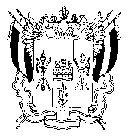 ТЕРРИТОРИАЛЬНАЯ ИЗБИРАТЕЛЬНАЯ КОМИССИЯУСТЬ-ДОНЕЦКОГО РАЙОНА РОСТОВСКОЙ ОБЛАСТИПОСТАНОВЛЕНИЕ 04.03.2020г.	№82-10р.п. Усть-ДонецкийО назначении председателя участковой избирательной комиссии избирательного участка, участка референдума  № 2368В соответствии с пунктом 7 статьи 28 Федерального закона «Об основных гарантиях избирательных прав и права на участие в референдуме граждан Российской Федерации», статьей статьей 18 Областного закона от 12.05.2016 № 525-ЗС «О выборах и референдумах в Ростовской области»,  рассмотрев предложения по кандидатурам для назначения председателем участковой избирательной комиссии избирательного участка №2368, Территориальная избирательная комиссия Усть-Донецкого района Ростовской области ПОСТАНОВЛЯЕТ:1. Назначить председателем участковой избирательной комиссии избирательного участка, участка референдума №  2368 члена участковой избирательной комиссии с правом решающего голоса Кикичева Александра Юрьевича, 26.11.1985 г.р., выдвинутого Усть-Донецким местным отделением Ростовского регионального отделения Всероссийской политической партии "ЕДИНАЯ РОССИЯ".2. Направить настоящее постановление в Избирательную комиссию Ростовской области.3. Направить настоящее постановление в участковую избирательную комиссию избирательного участка, участка референдума № 2368.4. Опубликовать (обнародовать) настоящее постановление на сайте Территориальной избирательной комиссии Усть-Донецкого района Ростовской области.Председатель комиссии	И.С.КовалевСекретарь комиссии	Е.В. Лобанова